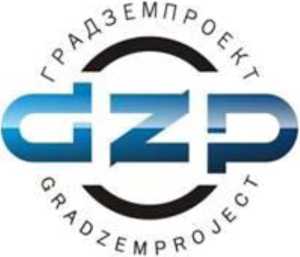 ООО «ГрадЗемПроект» т. (4822) 41-86-16www gradzem ru info@gradzem.ru
Aдpec: 170002, г. Тверь. Спортивный пер., д.1а, стр. 2, оф 209
ИНН 6950219850, КПП 695001001, 0ГРН 1186952008110Внесение изменений в Правила землепользования и застройки Беляницкого сельского поселения Сонковского района Тверской области ТВЕРЬ2020г.СодержаниеСОДЕРЖАНИЕ……….……………………………...……….…...………2ВВЕДЕНИЕ…..……………………………………………...……………..3ПОРЯДОК ВНЕСЕНИЯ ИЗМЕНЕНИЙ В ПРАВИЛА   ЗЕМЛЕПОЛЬЗОВАНИЯ И ЗАСТРОЙКИ……………………………..… …4ВНЕСЕНИЕ ИЗМЕНЕНИЙ В ГРАДОСТРОИТЕЛЬНОЕЗОНИРОВАНИЕ…………………………………………..……..….…….10ВНЕСЕНИЕ ИЗМЕНЕНИЙ В ГРАДОСТРОИТЕЛЬНЫЕ РЕГЛАМЕНТЫ…………………………………………………….……..11ПРИЛОЖЕНИЯ………………………………………….…….…… ……12ВведениеПроект о внесении изменений в Правила землепользования и застройки Беляницкого сельского поселения Сонковского района Тверской области ( далее – Проект), выполнен ООО «ГрадЗемПроект» в 2020 году.Основанием для внесения изменений являются следующие документы:Градостроительный кодекс Российской Федерации от 29.12.2014 г. №190-ФЗ.Постановление администрации Беляницкого сельского поселения Сонковского района Тверской области «О подготовке проекта внесения изменений в Правила землепользования и застройки Беляницкого сельского поселения Сонковского района Тверской области». Порядок внесения изменений в Правила землепользования и застройкиВнесение изменений в Правила землепользования и застройки Беляницкого сельского поселения Сонковского района Тверской области (далее – Правила) осуществляется в порядке, предусмотренном статьями 31-33 Градостроительного Кодекса РФ.Основаниями для рассмотрения главой местной администрации вопроса о внесении изменений в правила землепользования и застройки являются:1) несоответствие правил землепользования и застройки генеральному плану поселения, генеральному плану городского округа, схеме территориального планирования муниципального района, возникшее в результате внесения в такие генеральные планы или схему территориального планирования муниципального района изменений;1.1) поступление от уполномоченного Правительством Российской Федерации федерального органа исполнительной власти обязательного для исполнения в сроки, установленные законодательством Российской Федерации, предписания об устранении нарушений ограничений использования объектов недвижимости, установленных на приаэродромной территории, которые допущены в правилах землепользования и застройки поселения, городского округа, межселенной территории;2) поступление предложений об изменении границ территориальных зон, изменении градостроительных регламентов;3) несоответствие сведений о местоположении границ зон с особыми условиями использования территорий, территорий объектов культурного наследия, отображенных на карте градостроительного зонирования, содержащемуся в Едином государственном реестре недвижимости описанию местоположения границ указанных зон, территорий;4) несоответствие установленных градостроительным регламентом ограничений использования земельных участков и объектов капитального строительства, расположенных полностью или частично в границах зон с особыми условиями использования территорий, территорий достопримечательных мест федерального, регионального и местного значения, содержащимся в Едином государственном реестре недвижимости ограничениям использования объектов недвижимости в пределах таких зон, территорий;5) установление, изменение, прекращение существования зоны с особыми условиями использования территории, установление, изменение границ территории объекта культурного наследия, территории исторического поселения федерального значения, территории исторического поселения регионального значения.3. Предложения о внесении изменений в правила землепользования и застройки в комиссию направляются:1) федеральными органами исполнительной власти в случаях, если правила землепользования и застройки могут воспрепятствовать функционированию, размещению объектов капитального строительства федерального значения;2) органами исполнительной власти субъектов Российской Федерации в случаях, если правила землепользования и застройки могут воспрепятствовать функционированию, размещению объектов капитального строительства регионального значения;3) органами местного самоуправления муниципального района в случаях, если правила землепользования и застройки могут воспрепятствовать функционированию, размещению объектов капитального строительства местного значения;4) органами местного самоуправления в случаях, если необходимо совершенствовать порядок регулирования землепользования и застройки на соответствующих территории поселения, территории городского округа, межселенных территориях;5) физическими или юридическими лицами в инициативном порядке либо в случаях, если в результате применения правил землепользования и застройки земельные участки и объекты капитального строительства не используются эффективно, причиняется вред их правообладателям, снижается стоимость земельных участков и объектов капитального строительства, не реализуются права и законные интересы граждан и их объединений.3.1. В случае, если правилами землепользования и застройки не обеспечена в соответствии с частью 3.1 статьи 31 настоящего Кодекса возможность размещения на территориях поселения, городского округа предусмотренных документами территориального планирования объектов федерального значения, объектов регионального значения, объектов местного значения муниципального района (за исключением линейных объектов), уполномоченный федеральный орган исполнительной власти, уполномоченный орган исполнительной власти субъекта Российской Федерации, уполномоченный орган местного самоуправления муниципального района направляют главе поселения, главе городского округа требование о внесении изменений в правила землепользования и застройки в целях обеспечения размещения указанных объектов.3.2. В случае, предусмотренном частью 3.1 настоящей статьи, глава поселения, глава городского округа обеспечивают внесение изменений в правила землепользования и застройки в течение тридцати дней со дня получения указанного в части 3.1 настоящей статьи требования.3.3. В целях внесения изменений в правила землепользования и застройки в случаях, предусмотренных пунктами 3 - 5 части 2 и частью 3.1 настоящей статьи, а также в случае однократного изменения видов разрешенного использования, установленных градостроительным регламентом для конкретной территориальной зоны, без изменения ранее установленных предельных параметров разрешенного строительства, реконструкции объектов капитального строительства и (или) в случае однократного изменения одного или нескольких предельных параметров разрешенного строительства, реконструкции объектов капитального строительства, установленных градостроительным регламентом для конкретной территориальной зоны, не более чем на десять процентов проведение общественных обсуждений или публичных слушаний, опубликование сообщения о принятии решения о подготовке проекта о внесении изменений в правила землепользования и застройки и подготовка предусмотренного частью 4 настоящей статьи заключения комиссии не требуются.4. Комиссия в течение тридцати дней со дня поступления предложения о внесении изменения в правила землепользования и застройки осуществляет подготовку заключения, в котором содержатся рекомендации о внесении в соответствии с поступившим предложением изменения в правила землепользования и застройки или об отклонении такого предложения с указанием причин отклонения, и направляет это заключение главе местной администрации.4.1. Проект о внесении изменений в правила землепользования и застройки, предусматривающих приведение данных правил в соответствие с ограничениями использования объектов недвижимости, установленными на приаэродромной территории, рассмотрению комиссией не подлежит.5. Глава местной администрации с учетом рекомендаций, содержащихся в заключении комиссии, в течение тридцати дней принимает решение о подготовке проекта о внесении изменения в правила землепользования и застройки или об отклонении предложения о внесении изменения в данные правила с указанием причин отклонения и направляет копию такого решения заявителям.6. Глава местной администрации после поступления от уполномоченного Правительством Российской Федерации федерального органа исполнительной власти предписания, указанного в пункте 1.1 части 2 настоящей статьи, обязан принять решение о внесении изменений в правила землепользования и застройки. Предписание, указанное в пункте 1.1 части 2 настоящей статьи, может быть обжаловано главой местной администрации в суд.7. Со дня поступления в орган местного самоуправления уведомления о выявлении самовольной постройки от исполнительного органа государственной власти, должностного лица, государственного учреждения или органа местного самоуправления, указанных в части 2 статьи 55.32 настоящего Кодекса, не допускается внесение в правила землепользования и застройки изменений, предусматривающих установление применительно к территориальной зоне, в границах которой расположена такая постройка, вида разрешенного использования земельных участков и объектов капитального строительства, предельных параметров разрешенного строительства, реконструкции объектов капитального строительства, которым соответствуют вид разрешенного использования и параметры такой постройки, до ее сноса или приведения в соответствие с установленными требованиями, за исключением случаев, если по результатам рассмотрения данного уведомления органом местного самоуправления в исполнительный орган государственной власти, должностному лицу, в государственное учреждение или в орган местного самоуправления, которые указаны в части 2 статьи 55.32 настоящего Кодекса и от которых поступило данное уведомление, направлено уведомление о том, что наличие признаков самовольной постройки не усматривается либо вступило в законную силу решение суда об отказе в удовлетворении исковых требований о сносе самовольной постройки или ее приведении в соответствие с установленными требованиями.8. В случаях, предусмотренных пунктами 3 - 5 части 2 настоящей статьи, исполнительный орган государственной власти или орган местного самоуправления, уполномоченные на установление зон с особыми условиями использования территорий, границ территорий объектов культурного наследия, утверждение границ территорий исторических поселений федерального значения, исторических поселений регионального значения, направляет главе местной администрации требование об отображении в правилах землепользования и застройки границ зон с особыми условиями использования территорий, территорий объектов культурного наследия, территорий исторических поселений федерального значения, территорий исторических поселений регионального значения, установления ограничений использования земельных участков и объектов капитального строительства в границах таких зон, территорий.9. В случае поступления требования, предусмотренного частью 8 настоящей статьи, поступления от органа регистрации прав сведений об установлении, изменении или прекращении существования зоны с особыми условиями использования территории, о границах территории объекта культурного наследия либо со дня выявления предусмотренных пунктами 3 - 5 части 2 настоящей статьи оснований для внесения изменений в правила землепользования и застройки глава местной администрации обязан обеспечить внесение изменений в правила землепользования и застройки путем их уточнения в соответствии с таким требованием. При этом утверждение изменений в правила землепользования и застройки в целях их уточнения в соответствии с требованием, предусмотренным частью 8 настоящей статьи, не требуется.10. Срок уточнения правил землепользования и застройки в соответствии с частью 9 настоящей статьи в целях отображения границ зон с особыми условиями использования территорий, территорий объектов культурного наследия, территорий исторических поселений федерального значения, территорий исторических поселений регионального значения, установления ограничений использования земельных участков и объектов капитального строительства в границах таких зон, территорий не может превышать шесть месяцев со дня поступления требования, предусмотренного частью 8 настоящей статьи, поступления от органа регистрации прав сведений об установлении, изменении или прекращении существования зоны с особыми условиями использования территории, о границах территории объекта культурного наследия либо со дня выявления предусмотренных пунктами 3 - 5 части 2 настоящей статьи оснований для внесения изменений в правила землепользования и застройки.Внесение изменений в градостроительное зонированиеПредложения по внесению изменений в Правила землепользования и застройки в части видов и границ территориальных зон, подготовлены в составе графических материалов.Основная цель Проекта внесения изменений в Правила землепользования и застройки Беляницкого сельского поселения Сонковского района Тверской области заключается в корректировке ранее выполненной, утвержденной в установленном порядке градостроительной документации, обусловленной необходимостью упорядочения планировочной организации.Проектом предусмотрена разработка карты градостроительного зонирования на часть территории Беляницкого сельского поселения Сонковского района Тверской области в районе д. Пригорки. На схеме градостроительного зонирования предусмотрены следующие изменения: Внесение изменений в карту градостроительного зонирования в районе д. Пригорки, предусматривающую изменение границы зоны 7СХЗ-1 и 3ПЗ-5 (зона инженерной инфраструктуры). Обозначение на карте градостроительных ограничений зон с особыми условиями использования территории (в районе д. Пригорки).Указанные изменения в градостроительное зонирование Правил землепользования и застройки Беляницкого сельского поселения Сонковского района производятся в связи с поступлением предложений от заинтересованных лиц – собственников земельных участков в связи с приведением в соответствие градостроительных регламентов фактическому использованию земельных участков. Изменения в градостроительном зонировании муниципального образования Беляницкое сельское поселение Сонковского района Тверской области отражены на фрагменте карты градостроительного зонирования (район населенного пункта д. Пригорки) и фрагменте карты градостроительных ограничений (район населенного пункта д. Пригорки).Внесение изменений в градостроительные регламенты Проектом предусмотрено внесение изменений в ст. 84.3. «Производственные зоны».Проектом предлагается добавление зоны инженерной инфраструктуры (3ПЗ-5). В связи с изменениями ст. 38 Градостроительного Кодекса РФ (в редакции Федерального закона от 03.07.2016 N 373-ФЗ) Проектом предусмотрено установление предельных (минимальных и (или) максимальных) размеров земельных участков и предельных параметров разрешенного строительства, реконструкции объектов капитального строительства.В случае, если в градостроительном регламенте применительно к определенной территориальной зоне не устанавливаются предельные (минимальные и (или) максимальные) размеры земельных участков, в том числе их площадь, и (или) предусмотренные пунктами 2 - 4 части 1 ст.38 Градостроительного Кодекса РФ предельные параметры разрешенного строительства, реконструкции объектов капитального строительства, непосредственно в градостроительном регламенте применительно к этой территориальной зоне указывается, что такие предельные (минимальные и (или) максимальные) размеры земельных участков, предельные параметры разрешенного строительства, реконструкции объектов капитального строительства не подлежат установлению.ПриложенияФрагмент карты градостроительного зонирования Беляницкого сельского поселения Сонковского района Тверской области.Фрагмент карты градостроительных ограничений Беляницкого сельского поселения Сонковского района Тверской области.